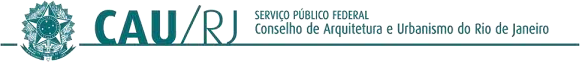 PORTARIA PRESIDENCIAL Nº 063/2024-PRES-CAU/RJ, DE 29 DE ABRIL DE 2024.Designar o servidor Nanderson de Carvalho Pantoja como fiscal do contrato com a empresa MJS DUARTE LTDA.O Presidente do Conselho de Arquitetura e Urbanismo do Rio de Janeiro - CAU/RJ, no uso das atribuições que lhe confere o artigo 35 da Lei nº 12.378/2010;RESOLVE:Art. 1º Designar o servidor Nanderson de Carvalho Pantoja, matricula 151, fiscal do contrato de fornecimento de material de expediente, celebrado com a empresa MJS DUARTE LTDA. CNPJ: 09.582.478/0001-41, referente ao processo administrativo SEI nº 000172.000089/2024-18Art. 2º Esta Portaria entra em vigor na data de sua assinatura.Art. 3º Dê-se ciência e cumpra-se. Rio de Janeiro, 29 de abril de 2024.Sydnei Dias MenezesArquiteto e UrbanistaPresidente do CAU/RJ